ПОВЕСТКАочередного заседания Думы Яковлевского муниципального округа28 ноября 2023 годаНачало в 11 часов 00 минут
в зале заседаний Администрации Яковлевского муниципального округа на 2 этаже (с. Яковлевка, пер. Почтовый, 7)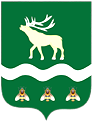 Российская Федерация Приморский крайДУМА ЯКОВЛЕВСКОГО МУНИЦИПАЛЬНОГО ОКРУГАПРИМОРСКОГО КРАЯРЕШЕНИЕ28 ноября 2023 года                    с. Яковлевка                                 №О досрочном прекращении полномочий депутата Думы Яковлевского муниципального округа Мажуги Сергея ФедоровичаРассмотрев заявление депутата Думы Яковлевского муниципального округа Мажуги Сергея Федоровича о досрочном прекращении полномочий депутата Думы, в соответствии с пунктом 2 части 10 статьи 40 Федерального закона от 6 октября 2003 года № 131-ФЗ «Об общих принципах организации местного самоуправления в Российской Федерации», пунктом 2 части 1 статьи 33 Устава Яковлевского муниципального округа Дума округаРЕШИЛА: 1. Считать досрочно прекращенными 2 ноября 2023 года полномочия депутата Думы Яковлевского муниципального округа Мажуги Сергея Федоровича, избранного по многомандатному  избирательному округу № 4, на основании его письменного заявления о сложении депутатских полномочий в связи с отставкой по собственному желанию.2. Настоящее решение вступает в силу со дня его принятия.Председатель Думы  Яковлевского
муниципального округа                                                             Е.А. ЖивотягинРоссийская Федерация Приморский крайДУМА ЯКОВЛЕВСКОГО МУНИЦИПАЛЬНОГО ОКРУГАПРИМОРСКОГО КРАЯРЕШЕНИЕ28 ноября 2023 года                    с. Яковлевка                                 №  - НПАО внесении изменений в решение муниципального комитета Варфоломеевского сельского поселения «О бюджете Варфоломеевского сельского поселения на 2023 год и плановый период 2024 и 2025 годов»Рассмотрев представление Администрации Варфоломеевского сельского поселения Яковлевского муниципального района о внесении изменений в доходную и расходную части бюджета Варфоломеевского сельского поселения, Дума Яковлевского муниципального округаРЕШИЛА:1. Внести в решение муниципального комитета Варфоломеевского сельского поселения от 27.12.2022 № 22-НПА «О бюджете Варфоломеевского сельского поселения на 2023 год и плановый период 2024 и 2025 годов» следующие изменения:                           1) пункты 1, 2, 3  части 1 статьи 1 изложить в следующей редакции:«1) общий объем доходов  бюджета  Варфоломеевского сельского поселения - в сумме 17 423 815,00 рублей, в том числе объем межбюджетных трансфертов, получаемых из других бюджетов бюджетной системы Российской Федерации, – в сумме 7 546 071,00 рублей;2) общий объем расходов бюджета Варфоломеевского сельского поселения - в сумме 18 013 582,73 рублей;3) размер дефицита бюджета  Варфоломеевского сельского поселения - в сумме 589 767,73 рублей.»;       2) в абзаце первом статьи 5 после слов «в 1,109 раза», дополнить словами «с 1 декабря 2023 года - в 1,1847 раза,»;3) приложение № 1 к решению муниципального комитета Варфоломеевского сельского поселения от 27.12.2022 № 22-НПА изложить в редакции приложения № 1 к настоящему решению;4) приложение № 5 к решению муниципального комитета Варфоломеевского сельского поселения от 27.12.2022 № 22-НПА изложить в редакции приложения № 2 к настоящему решению;5) приложение № 6 к решению муниципального комитета Варфоломеевского сельского поселения от 27.12.2022 № 22-НПА изложить в редакции приложения № 3 к настоящему решению;6) приложение № 8 к решению муниципального комитета Варфоломеевского сельского поселения от 27.12.2022 № 22-НПА изложить в редакции приложения № 4 к настоящему решению;7) приложение № 10 к решению муниципального комитета Варфоломеевского сельского поселения от 27.12.2022 № 22-НПА изложить в редакции приложения № 5 к настоящему решению.2. Настоящее решение вступает в силу после его официального опубликования.Председатель Думы  Яковлевского
муниципального округа                                                             Е.А. ЖивотягинГлава Яковлевскогомуниципального округа                                                             А.А. КоренчукРоссийская Федерация Приморский крайДУМА ЯКОВЛЕВСКОГО МУНИЦИПАЛЬНОГО ОКРУГАПРИМОРСКОГО КРАЯРЕШЕНИЕ28 ноября 2023 года                    с. Яковлевка                                 №  - НПАО внесении изменений в решение муниципального комитета Новосысоевского сельского поселения «О бюджете Новосысоевского сельского поселения на 2023 год и плановый период 2024 и 2025 годов во втором чтении»Рассмотрев представление Администрации Новосысоевского сельского поселения Яковлевского муниципального района о внесении изменений в доходную и расходную части бюджета Новосысоевского сельского поселения, Дума Яковлевского муниципального округаРЕШИЛА:1. Внести в решение муниципального комитета Новосысоевского сельского поселения от 26.12.2022 № 88-НПА «О бюджете Новосысоевского сельского поселения на 2023 год и плановый период 2024 и 2025 годов во втором чтении» следующие изменения:1) подпункты 1, 2 пункта 1 изложить в следующей редакции:«1) общий объем доходов бюджета Новосысоевского сельского поселения - в сумме 19 751 178,86 рублей, в том числе объем межбюджетных трансфертов, получаемых из других бюджетов бюджетной системы Российской Федерации, - в сумме 11 969 589,56 рублей;2) общий объем расходов бюджета Новосысоевского сельского поселения – в сумме 20 201 178,86 рублей;»;2) в абзаце первом статьи 6 цифры «1,109» заменить цифрами «1,1847»;3) приложение 1 к решению муниципального комитета Новосысоевского сельского поселения от 26.12.2022 № 88-НПА изложить в редакции приложения 1 к настоящему решению;4) приложение 8 к решению муниципального комитета Новосысоевского сельского поселения от 26.12.2022 № 88-НПА изложить в редакции приложения 2 к настоящему решению;5) приложение 9 к решению муниципального комитета Новосысоевского сельского поселения от 26.12.2022 № 88-НПА изложить в редакции приложения 3 к настоящему решению;6) приложение 11 к решению муниципального комитета Новосысоевского сельского поселения от 26.12.2022 № 88-НПА изложить в редакции приложения 4 к настоящему решению;7) приложение 13 к решению муниципального комитета Новосысоевского сельского поселения от 26.12.2022 № 88-НПА изложить в редакции приложения 5 к настоящему решению.2. Настоящее решение вступает в силу со дня его официального опубликования.Председатель Думы  Яковлевского
муниципального округа                                                             Е.А. ЖивотягинГлава Яковлевскогомуниципального округа                                                             А.А. КоренчукРоссийская Федерация Приморский крайДУМА ЯКОВЛЕВСКОГО МУНИЦИПАЛЬНОГО ОКРУГАПРИМОРСКОГО КРАЯРЕШЕНИЕ28 ноября 2023 года                    с. Яковлевка                                 №  - НПАО внесении изменений в решение муниципального комитета Яблоновского сельского поселения «О бюджете Яблоновского сельского поселения Яковлевского муниципального района Приморского края на 2023 год и плановый период 2024 и 2025 годов»Рассмотрев представление Администрации Яблоновского сельского поселения Яковлевского муниципального района о внесении изменений в доходную и расходную части бюджета Яблоновского сельского поселения, Дума Яковлевского муниципального округаРЕШИЛА:1. Внести в решение муниципального комитета Яблоновского сельского поселения Яковлевского муниципального района от 28.12.2022 № 19-НПА «О бюджете Яблоновского сельского поселения Яковлевского муниципального района Приморского края на 2023 год и плановый период 2024 и 2025 годов» следующие изменения:1) пункты 1, 2 части 1 статьи 1 изложить в следующей редакции:«1) общий объем доходов бюджета Яблоновского сельского поселения  Яковлевского муниципального района Приморского края - в сумме 4 635 941,76 рублей, в том числе объем межбюджетных трансфертов, получаемых из других бюджетов бюджетной системы Российской Федерации, - в сумме 2 025 941,76 рублей;2) общий объем расходов бюджета Яблоновского сельского поселения Яковлевского муниципального района Приморского края - в сумме 4 641 707,38 рублей;»;2) в абзаце первом статьи 5 после слов «в 1,109 раза», дополнить словами «с 1 декабря 2023 года - в 1,1847 раза,»;3) приложение 1 к решению муниципального комитета Яблоновского сельского поселения от 28.12.2022 № 19-НПА изложить в редакции приложения 1 к настоящему решению;4) приложение 5 к решению муниципального комитета Яблоновского сельского поселения от 28.12.2022 № 19-НПА изложить в редакции приложения 2 к настоящему решению;5) приложение 6 к решению муниципального комитета Яблоновского сельского поселения от 28.12.2022 № 19 –НПА изложить в редакции приложения 3 к настоящему решению;6) приложение 8 к решению муниципального комитета Яблоновского сельского поселения от 28.12.2022 № 19-НПА изложить в редакции приложения 4 к настоящему решению;7) приложение 10 к решению муниципального комитета Яблоновского сельского поселения от 28.12.2022 № 19-НПА изложить в редакции приложения 5 к настоящему решению.2. Настоящее решение вступает в силу после его официального опубликования.Председатель Думы  Яковлевского
муниципального округа                                                             Е.А. ЖивотягинГлава Яковлевскогомуниципального округа                                                             А.А. КоренчукРоссийская Федерация Приморский крайДУМА ЯКОВЛЕВСКОГО МУНИЦИПАЛЬНОГО ОКРУГАПРИМОРСКОГО КРАЯРЕШЕНИЕ28 ноября 2023 года                    с. Яковлевка                                 №   - НПАО внесении изменений в решение муниципального комитета Яковлевского сельского поселения «О бюджете Яковлевского сельского поселения на 2023 год и плановый период 2024 и 2025 годов»Рассмотрев представление Администрации Яковлевского сельского поселения Яковлевского муниципального района о внесении изменений в доходную и расходную части бюджета Яковлевского сельского поселения, Дума Яковлевского муниципального округаРЕШИЛА:1. Внести в решение муниципального комитета Яковлевского сельского поселения от 26.12.2022 № 57-нпа «О бюджете Яковлевского сельского поселения на 2023 год и плановый период 2024 и 2025 годов» следующие изменения:                           1) в части 1 статьи 1:а) пункты 1, 2  изложить в следующей редакции:«1) общий объем доходов  бюджета  Яковлевского сельского поселения - в сумме 14 930 221,87 рублей, в том числе объем межбюджетных трансфертов, получаемых из других бюджетов бюджетной системы Российской  Федерации, – в сумме 11 055 569,25 рублей;2) общий объем расходов бюджета Яковлевского сельского поселения     - в сумме 14 980 221,87 рублей;»;2) в абзаце первом статьи 6 после слов «1,109 раза», дополнить словами «с 1 декабря 2023 года – в 1,1847 раза,»;3) приложение № 1 к решению муниципального комитета Яковлевского сельского поселения от 26.12.2022 г. № 57-НПА изложить в редакции приложения № 1 к настоящему решению;4) приложение № 6 к решению муниципального комитета Яковлевского сельского поселения от 26.12.2022 г. № 57-НПА изложить в редакции приложения № 2 к настоящему решению;5) приложение № 7 к решению муниципального комитета Яковлевского сельского поселения от 26.12.2022 г. № 57-НПА изложить в редакции приложения № 3 к настоящему решению;6) приложение № 9 к решению муниципального комитета Яковлевского сельского поселения от 26.12.2022 г. № 57-НПА изложить в редакции приложения № 4 к настоящему решению; 7) приложение № 11 к решению муниципального комитета Яковлевского сельского поселения от 26.12.2022 г. № 57-НПА изложить в редакции приложения № 5 к настоящему решению.2. Настоящее решение вступает в силу после его официального опубликования.Председатель Думы  Яковлевского
муниципального округа                                                             Е.А. ЖивотягинГлава Яковлевского муниципального округа			                               А.А. КоренчукРоссийская Федерация Приморский крайДУМА ЯКОВЛЕВСКОГО МУНИЦИПАЛЬНОГО ОКРУГАПРИМОРСКОГО КРАЯРЕШЕНИЕ28 ноября 2023 года                    с. Яковлевка                                 №Об исполнении бюджета Яковлевского муниципального районаза 9 месяцев 2023 годаРассмотрев и обсудив отчет Администрации Яковлевского муниципального округа об исполнении бюджета Яковлевского муниципального района за 9 месяцев 2023 года, принимая во внимание Заключение Контрольно-счетной палаты Яковлевского муниципального округа на отчет об исполнении бюджета Яковлевского муниципального района за 9 месяцев 2023 года, Дума Яковлевского муниципального округа РЕШИЛА:1. Отчет об исполнении бюджета Яковлевского муниципального района за 9 месяцев  2023 года по доходам в сумме 467 440 851,19 рублей, по расходам в сумме 462 149 697,53 рублей, с превышением доходов над расходами в сумме 5 291 153,66  рублей принять к сведению.2. Настоящее решение вступает в силу со дня его принятия.Председатель Думы  Яковлевского
муниципального округа                                                             Е.А. ЖивотягинРоссийская Федерация Приморский крайДУМА ЯКОВЛЕВСКОГО МУНИЦИПАЛЬНОГО ОКРУГАПРИМОРСКОГО КРАЯРЕШЕНИЕ28 ноября 2023 года                    с. Яковлевка                                 №   - НПАО внесении изменений в решение Думы Яковлевского  муниципального  района «О бюджете Яковлевского муниципального  района на 2023 год и плановый период 2024 и 2025 годов»Дума Яковлевского муниципального округа, рассмотрев представление Администрации Яковлевского муниципального округа от 23.11.2023 № 1393 о внесении изменений в доходную и расходную части бюджета Яковлевского муниципального районаРЕШИЛА:1. Внести в решение Думы Яковлевского муниципального района от 27.12.2022 № 618-НПА «О бюджете Яковлевского муниципального района на 2023 год и плановый период 2024 и 2025 годов» следующие изменения: 1) пункты 1, 2, 3  части 1 статьи 1 изложить в следующей редакции:«1) общий объем доходов бюджета Яковлевского муниципального района – в сумме 763 267 544,68 рубля, в том числе за счет межбюджетных трансфертов, получаемых из других бюджетов бюджетной системы Российской Федерации, - в сумме 407 678 544,68 рубля;2) общий объем расходов бюджета Яковлевского муниципального района – в сумме 803 275 517,60 рублей;3) размер дефицита бюджета Яковлевского муниципального района – в сумме 40 007 972,92 рубля»;2)  приложение 1 к решению Думы Яковлевского района от 27.12.2022  № 618-НПА изложить в редакции приложения 1 к настоящему решению;3) приложение 2 к решению Думы Яковлевского района от 27.12.2022  № 618-НПА изложить в редакции приложения 2 к настоящему решению;4) приложение 3 к решению Думы Яковлевского района от 27.12.2022  № 618-НПА изложить в редакции приложения 3 к настоящему решению;5) приложение 4 к решению Думы Яковлевского района от 27.12.2022  № 618-НПА изложить в редакции приложения 4 к настоящему решению;6) приложение 5 к решению Думы Яковлевского района от 27.12.2022 № 618-НПА изложить в редакции приложения 5 к настоящему решению;7) приложение 6 к решению Думы Яковлевского района от 27.12.2022 № 618-НПА изложить в редакции приложения 6 к настоящему решению;8) приложение 12 к решению Думы Яковлевского района от 27.12.2022 № 618-НПА изложить в редакции приложения 7 к настоящему решению.2. Настоящее решение вступает в силу после его официального опубликования.Председатель Думы Яковлевскогомуниципального округа                                                             Е. А. ЖивотягинГлава Яковлевского  муниципального округа                                                              А.А. Коренчук  Российская Федерация Приморский крайДУМА ЯКОВЛЕВСКОГО МУНИЦИПАЛЬНОГО ОКРУГАПРИМОРСКОГО КРАЯРЕШЕНИЕ28 ноября 2023 года                    с. Яковлевка                                 №   - НПАО внесении изменения в Положение о размерах и условиях оплаты труда муниципальных служащих органов местного самоуправления Яковлевского муниципального района	В соответствии со статьей 134 Трудового кодекса Российской Федерации, решением Думы Яковлевского муниципального района от 27.12.2022 № 618-НПА «О бюджете Яковлевского муниципального района на 2023 год и плановый период 2024 и 2025 годов», Дума Яковлевского муниципального округаРЕШИЛА:Внести в Положение о размерах и условиях оплаты труда муниципальных служащих органов местного самоуправления Яковлевского муниципального района, утвержденное решением Думы Яковлевского муниципального района от 25 июня 2013 года № 885-НПА, следующее изменение:приложение 1 к Положению изложить в следующей редакции:«Приложение 1 к Положению о размерах и условиях оплаты  труда муниципальных служащих органов местного самоуправления Яковлевского муниципального районаРазмеры должностных окладов муниципальных служащих Яковлевского муниципального района                                                                                                                                   »; Настоящее решение вступает в силу после его официального опубликования и распространяется на правоотношения, возникшие с 1 декабря 2023 года.Председатель Думы Яковлевскогомуниципального округа                                                                 Е.А. ЖивотягинГлава Яковлевского муниципального округа                                                                   А.А. КоренчукПОЯСНИТЕЛЬНАЯ ЗАПИСКАк проекту решения Думы Яковлевского муниципального округа «О внесении изменения в Положение о размерах и условиях оплаты труда муниципальных служащих органов местного самоуправления Яковлевского муниципального района»	С 01 декабря 2023 года проводится индексация путем увеличения в 1,1847 раза размеров должностных окладов муниципальных служащих органов местного самоуправления Яковлевского муниципального района.	В целях реализации статьи решения Думы района об индексации окладов предлагается внести изменение в Положение о размерах и условиях оплаты труда муниципальных служащих органов местного самоуправления Яковлевского муниципального района, утвержденное решением Думы Яковлевского муниципального района от 25 июня 2013 года № 885-НПА, а именно в приложении 1 к Положению размеры должностных окладов муниципальных служащих проиндексировать в 1,1847 раза.	Финансовое обеспечение расходов на оплату труда муниципальных служащих органов местного самоуправления Яковлевского муниципального района производится за счет средств бюджета Яковлевского муниципального района и в пределах утвержденных на эти цели бюджетных ассигнований на 2023 год.	В проекте решения Думы округа коррупциогенные факторы отсутствуют.Начальник финансового управления Администрации Яковлевского муниципального района                                                                          Е.А. ВолощенкоЗаключениепо результатам антикоррупционной экспертизыпроекта решения Думы Яковлевского муниципального округа«О внесении изменения в Положение о размерах и условиях оплаты труда муниципальных служащих органов местного самоуправления Яковлевского муниципального района»Руководствуясь частью 4 статьи 3 Федерального  закона  от  17.07.2009 № 172-ФЗ «Об антикоррупционной экспертизе  нормативных   правовых актов  и  проектов  нормативных  правовых  актов», начальник отдела по обеспечению деятельности Думы Яковлевского муниципального округа провела  антикоррупционную экспертизу  проекта решения Думы Яковлевского муниципального округа «О внесении изменения в Положение о размерах и условиях оплаты труда муниципальных служащих органов местного самоуправления Яковлевского муниципального района».В представленном проекте решения коррупциогенные факторы не выявлены.Начальник отдела по обеспечению деятельности Думы   района                                                    Е.А.Игнатьева9 ноября 2023 годаРоссийская Федерация Приморский крайДУМА ЯКОВЛЕВСКОГО МУНИЦИПАЛЬНОГО ОКРУГАПРИМОРСКОГО КРАЯРЕШЕНИЕ28 ноября 2023 года                    с. Яковлевка                                 №   - НПАО  внесении изменения в Положение об оплате труда лиц, замещающих муниципальные должности в органах местного самоуправления Яковлевского муниципального округа	В соответствии с решением Думы Яковлевского муниципального района от 27 декабря 2022 года № 618-НПА «О бюджете Яковлевского муниципального района на 2023 год и плановый период 2022 и 2025 годов», Дума Яковлевского муниципального округаРЕШИЛА:Внести в Положение об оплате труда лиц, замещающих муниципальные должности в органах местного самоуправления Яковлевского муниципального округа, утвержденное решением Думы Яковлевского муниципального округа от 26 сентября 2023 года № 102-НПА, следующее изменение: приложение к Положению изложить в следующей редакции:«Приложение к Положению об оплате трудалиц, замещающих муниципальные должностив органах местного самоуправленияЯковлевского муниципального округаРазмер ежемесячного денежного вознаграждениялиц, замещающих муниципальные должности».Настоящее решение вступает в силу после его официального опубликования и распространяется на правоотношения, возникшие с 1 декабря 2023 года.Председатель Думы Яковлевскогомуниципального округа                                                                 Е.А. ЖивотягинГлава Яковлевского муниципального округа                                                                   А.А. КоренчукПОЯСНИТЕЛЬНАЯ ЗАПИСКАк проекту решения Думы Яковлевского муниципального округа «О внесении изменения в Положение об оплате труда лиц, замещающих муниципальные должности в органах местного самоуправления Яковлевского муниципального округа»С 01 декабря 2023 года проводится индексация путем увеличения в 1,1847 раза размеров должностных окладов лиц, замещающих муниципальные должности в органах местного самоуправления Яковлевского муниципального округа.	В целях реализации статьи решения Думы района об индексации окладов предлагается внести изменение в Положение об оплате труда лиц, замещающих муниципальные должности в органах местного самоуправления Яковлевского муниципального округа, утвержденное решением Думы Яковлевского муниципального округа от 26 сентября 2023 года № 102-НПА, а именно в приложении к Положению размеры ежемесячного вознаграждения лиц, замещающих муниципальные должности проиндексировать в 1,1847 раза.	Финансовое обеспечение расходов на оплату труда указанных должностей органов местного самоуправления Яковлевского муниципального округа производится за счет средств бюджета Яковлевского муниципального района и в пределах утвержденных на эти цели бюджетных ассигнований на 2023 год.	В проекте решения Думы округа коррупциогенные факторы отсутствуют.Начальник финансового управленияАдминистрации Яковлевского муниципального района                                                                Волощенко Е.А.Заключениепо результатам антикоррупционной экспертизыпроекта решения Думы Яковлевского муниципального округа«О  внесении изменения в Положение об оплате труда лиц, замещающих муниципальные должности в органах местного самоуправления Яковлевского муниципального округа»Руководствуясь частью 4 статьи 3 Федерального  закона  от  17.07.2009 № 172-ФЗ «Об антикоррупционной экспертизе  нормативных   правовых актов  и  проектов  нормативных  правовых  актов», начальник отдела по обеспечению деятельности Думы Яковлевского муниципального округа провела  антикоррупционную экспертизу  проекта решения Думы Яковлевского муниципального округа «О  внесении изменения в Положение об оплате труда лиц, замещающих муниципальные должности в органах местного самоуправления Яковлевского муниципального округа».В представленном проекте решения коррупциогенные факторы не выявлены.Начальник отдела по обеспечению деятельности Думы   района                                                    Е.А.Игнатьева9 ноября 2023 годаРоссийская Федерация Приморский крайДУМА ЯКОВЛЕВСКОГО МУНИЦИПАЛЬНОГО ОКРУГАПРИМОРСКОГО КРАЯРЕШЕНИЕ28 ноября 2023 года                    с. Яковлевка                                 №   - НПАО  Положении о добровольных пожертвованиях в Яковлевском муниципальном округеВ соответствии с Федеральным законом от 06.10.2003 № 131-ФЗ «Об общих принципах организации местного самоуправления в Российской Федерации», Законом Приморского края от 05.12.2022 № 247-КЗ «О Яковлевском муниципальном округе Приморского края», Уставом Яковлевского муниципального округа, в связи с созданием Яковлевского муниципального округа и необходимостью формирования нормативной правовой базы Яковлевского муниципального округа Дума Яковлевского муниципального округаРЕШИЛА:1. Утвердить Положение о добровольных пожертвованиях в Яковлевском муниципальном округе (прилагается).2. Признать утратившими силу решение Думы Яковлевского муниципального района от 27.05.2014 № 121-НПА «О Положении о добровольных пожертвованиях в Яковлевском муниципальном районе».3. Настоящее решение вступает в силу после его официального опубликования и распространяется на правоотношения, возникающие с 1 января 2024 года.Председатель Думы Яковлевского муниципального округа                                                                 Е.А. ЖивотягинГлава Яковлевского муниципального округа                                                                   А.А. Коренчук  Приложение УТВЕРЖДЕНОрешением Думы Яковлевского
муниципального округа от  28 ноября 2023 года  №     - НПА                                                                                                            Положениео добровольных пожертвованиях в Яковлевском муниципальном округе1. Общие положения1.1. Положение о добровольных пожертвованиях в Яковлевском муниципальном округе (далее - Положение) разработано в соответствии со статьей 582 Гражданского кодекса Российской Федерации, пунктом 4 статьи 41 Бюджетного кодекса Российской Федерации, Федеральным законом от 11.08.1995 № 135-ФЗ «О благотворительной деятельности и добровольчестве (волонтерстве)», статьей 26 Федерального закона от 12.01.1996 № 7-ФЗ «О некоммерческих организациях», Уставом Яковлевского муниципального округа, статьей 7 Положения о бюджетном устройстве, бюджетном процессе и межбюджетных отношениях в Яковлевском муниципальном округе, утвержденного решением Думы Яковлевского муниципального округа от 31 октября 2023 года № 143-НПА, и устанавливает порядок привлечения и использования добровольных пожертвований физических и юридических лиц в Яковлевском муниципальном округе.1.2. В настоящем Положении используются следующие основные понятия:1) добровольное пожертвование - это дарение вещи, иного имущества или права в общеполезных целях;2) жертвователи - физические лица, в том числе индивидуальные предприниматели, и юридические лица, независимо от организационно-правовой формы, в том числе политические партии, некоммерческие организации, осуществляющие добровольные пожертвования по собственной инициативе на добровольной основе. Размер (объем) добровольных пожертвований не ограничен.1.3. Жертвователи вправе определять цели и назначения добровольных пожертвований в пределах использования и расходования их на решение вопросов местного значения муниципального округа, установленных Федеральным законом от 06.10.2003 № 131-ФЗ «Об общих принципах организации местного самоуправления в Российской Федерации», иными федеральными законами.1.4. На принятие добровольного пожертвования не требуется чьего-либо разрешения или согласия.2. Порядок привлечения и использованиядобровольных пожертвований2.1. Глава Яковлевского муниципального округа, руководители функциональных отделов, структурных подразделений Администрации Яковлевского муниципального округа (далее – Администрация округа), являющихся самостоятельными юридическими лицами, вправе выступать с предложениями об оказании добровольных пожертвований, которые могут быть оформлены в виде обращения через средства массовой информации, персональных писем к руководителям организаций независимо от организационно-правовых форм собственности, индивидуальным предпринимателям, физическим лицам.В предложении оказать добровольные пожертвования должны быть определены основные направления расходования привлекаемых денежных средств и цели использования имущества (прав).Физические и юридические лица вправе самостоятельно обращаться в органы местного самоуправления округа с предложениями о передаче добровольных пожертвований.Если жертвователем не определено, на какие цели и нужды направляются добровольные пожертвования, то решение о направлении (цели использования) принимается Администрацией округа.2.2. Договор добровольного пожертвования заключается в письменной форме в соответствии с требованиями, установленными Гражданским кодексом Российской Федерации по форме, установленной приложением к настоящему Положению.2.3. Имущественное добровольное пожертвование оформляется актом приема-передачи, который является неотъемлемой частью договора пожертвования, и в случае, установленном действующим законодательством, подлежит государственной регистрации.Жертвователь несет расходы по уплате государственной пошлины за государственную регистрацию договора добровольного пожертвования объекта(ов) недвижимого имущества, перехода права собственности на объект(ы) недвижимого имущества, ограничений (обременении) прав на объект(ы) недвижимого имущества, за внесение изменений в Единый государственный реестр прав на недвижимое имущество и сделок с ним.Принимаемое от жертвователя имущество является собственностью Яковлевского муниципального округа и учитывается в реестре имущества, находящегося в муниципальной собственности Яковлевского муниципального округа. Стоимость передаваемого имущества или имущественных прав определяется либо жертвователем, либо сторонами договора, либо независимым оценщиком.2.4. От имени Яковлевского муниципального округа стороной договора добровольного пожертвования (одаряемым) выступает Администрация округа в лице главы Яковлевского муниципального округа, возглавляющего Администрацию округа, либо уполномоченного им лица.2.5. Добровольные пожертвования в виде денежных средств являются собственными доходами бюджета Яковлевского муниципального округа и относятся к безвозмездным поступлениям от физических и юридических лиц.2.6. Перечисление жертвователем денежных средств осуществляется только безналичным путем через кредитные организации.Пожертвованные денежные средства принимаются путем зачисления их на единый счет бюджета Яковлевского муниципального округа, открытый в территориальном органе Управления Федерального казначейства по Приморскому краю для учета доходов, распределенных между бюджетами.Поступившие в бюджет Яковлевского муниципального округа добровольные пожертвования перечисляются:казенным учреждениям - согласно бюджетным сметам путем доведения объемов финансирования до получателя в соответствии со сводной бюджетной росписью на текущий финансовый год в пределах лимитов бюджетных обязательств;бюджетным учреждениям - в виде субсидии на иные цели.2.7. Добровольные пожертвования в форме денежных средств расходуются строго в соответствии с целевым назначением, указанным жертвователем, не противоречащим расходным обязательствам Яковлевского муниципального округа, утвержденным решением Думы Яковлевского муниципального округа (далее – Дума округа) о бюджете Яковлевского муниципального округа.В случае, если жертвователем указано назначение (цель) расходования добровольных пожертвований в форме денежных средств, которое не предусмотрено в расходах бюджета Яковлевского муниципального округа на текущий финансовый год, но является расходным обязательством Яковлевского муниципального округа, Администрация округа готовит проект решения Думы округа о внесении изменений в решение Думы округа о бюджете Яковлевского муниципального округа. 2.8. В случае, если цель добровольных пожертвований в форме денежных средств не определена, они направляются на финансовое обеспечение мероприятий и программ, имеющих социальную значимость для Яковлевского муниципального округа, в соответствии с решением Думы округа о бюджете Яковлевского муниципального округа.2.9. Добровольные пожертвования в форме имущества используются строго в соответствии с целевым назначением, указанным жертвователем, не противоречащим гражданскому законодательству, целевому назначению имущества и требованиям статьи 50 Федерального закона от 06.10.2003 № 131-ФЗ «Об общих принципах организации местного самоуправления в Российской Федерации».2.10. В случае, если цель добровольных пожертвований в форме имущества не определена, указанное имущество используется в соответствии с гражданским законодательством и целевым назначением имущества, соответствующим требованиям статьи 50 Федерального закона от 06.10.2003 № 131-ФЗ «Об общих принципах организации местного самоуправления в Российской Федерации»,  либо подлежит отчуждению.3. Учет и отчетность добровольных пожертвований3.1. Уполномоченный главный распорядитель бюджетных средств Яковлевского муниципального округа обязан вести обособленный учет всех операций по использованию добровольных пожертвований в соответствии с законодательством Российской Федерации.3.2. Уполномоченный главный распорядитель бюджетных средств Яковлевского муниципального округа обязан направлять отчет о целевом расходовании добровольных пожертвований его жертвователям.Сведения о поступлении и расходовании добровольных пожертвований в форме денежных средств включаются в ежемесячные, ежеквартальные, полугодовой и годовой отчеты об исполнении бюджета Яковлевского муниципального округа.4. Ответственность4.1. Не допускается использование добровольных пожертвований на цели:не соответствующие уставной деятельности органов местного самоуправления Яковлевского муниципального округа, муниципальных казенных и бюджетных учреждений Яковлевского муниципального округа;не соответствующие расходным обязательствам Яковлевского муниципального округа, утвержденным решением Думы округа о бюджете Яковлевского муниципального округа;противоречащие целевому назначению, указанному в договоре добровольного пожертвования;противоречащие назначению имущества (при отсутствии условия жертвователя об использовании этого имущества по определенному назначению);не соответствующие требованиям статьи 50 Федерального закона от 06.10.2003 № 131-ФЗ «Об общих принципах организации местного самоуправления в Российской Федерации».4.2. Ответственность органов местного самоуправления, главных распорядителей бюджетных средств Яковлевского муниципального округа, муниципальных казенных и бюджетных учреждений Яковлевского муниципального округа  перед жертвователями наступает в порядке, предусмотренном законодательством Российской Федерации.5. Контроль за использованием добровольных пожертвований5.1. Контрольные органы Яковлевского муниципального округа и жертвователи вправе осуществлять контроль за использованием пожертвованного имущества и расходованием добровольных пожертвований, поступивших в бюджет Яковлевского муниципального округа.Приложениек Положениюо добровольныхпожертвованияхв Яковлевскоммуниципальном округеДОГОВОР № ___ДОБРОВОЛЬНОГО ПОЖЕРТВОВАНИЯ__________________                                                                "___" _________ 20__ г.           (населенный пункт)_____________________________________________________________________________, (наименование юридического лица, Ф.И.О. индивидуального предпринимателя, Ф.И.О. физического лица)именуемый в дальнейшем Жертвователь, в лице ____________________________________            (Ф.И.О. лица, действующего от имени и в интересах Жертвователя) _____________________________________________________________________________,действующий на основании _____________________________________________________, (Устава, учредительного договора, положения, доверенности)с  одной  стороны,  и  Администрация  Яковлевского  муниципального  округа, именуемая в дальнейшем Одаряемый, в лице ________________________________________________ (должность и Ф.И.О. должностного _____________________________________________________________________________,лица, действующего от имени Администрации Яковлевского муниципального округа) действующего на основании _____________________________________________________ (Устава Яковлевского муниципального округа и (или) _____________________________________________________________________________,муниципального правового акта Администрации Яковлевского муниципального округа)с другой стороны, вместе именуемые Стороны, заключили настоящий договор  о нижеследующем:1. ПРЕДМЕТ ДОГОВОРА1.1. Жертвователь   по  настоящему  договору  передает в  собственность Одаряемому принадлежащие ему ___________________________________________________________,                                (указать на каком основании, то есть юридический титул)что подтверждается ____________________________________________________________ (указать документ, подтверждающий принадлежность имущества или права Жертвователю)следующее:_____________________________________________________________________________(дается название вещи или права в соответствии со статьей 128 Гражданского кодекса Российской Федерации, а если вещь не одна - перечисление, указываются индивидуализирующие признаки вещей)_____________________________________________________________________________стоимостью ___________________________________________________________________(стоимость определяется Сторонами, или самим Жертвователем, либо с участием эксперта)    1.2. Одаряемый пожертвование принимает с благодарностью.    Об акте пожертвования Одаряемый направляет информацию для опубликования в районной газете «Сельский труженик» и размещает ее на  официальном  сайте Яковлевского муниципального округа в сети «Интернет».1.3. Пожертвование  обусловлено  Жертвователем  обязанностью Одаряемого использовать передаваемое ему __________________________________________________ (указывается название вещи или права)по определенному целевому назначению, в общеполезных целях.    Жертвователь   ставит   условие,  а   Одаряемый   принимает   на   себя обязательство обеспечить его путем использования пожертвования по следующему целевому назначению: _____________________________________________________________ (указывается целевое назначение)_____________________________________________________________________________     2. ПРАВА И ОБЯЗАННОСТИ СТОРОН2.1. Права Жертвователя:2.1.1. Контролировать целевое использование пожертвования, переданного в рамках настоящего договора.2.1.2. Требовать расторжения настоящего договора в случаях использования Одаряемым пожертвования на цели, не предусмотренные настоящим договором, путем направления в адрес Одаряемого письменного уведомления. Письменное уведомление направляется не позднее чем за 30 (тридцать) дней до предполагаемой даты расторжения настоящего договора.2.1.3. Запрашивать у Одаряемого любую информацию, касающуюся целевого использования пожертвования, оказанного в рамках настоящего договора.2.2. Обязанности Жертвователя:2.2.1. В течение 5 (пяти) рабочих дней с момента заключения настоящего договора осуществить пожертвование Одаряемому.2.3. Права Одаряемого:2.3.1. Принять от Жертвователя пожертвование.2.3.2. В любое время до передачи ему пожертвования от него отказаться. Отказ Одаряемого от принятия пожертвования должен быть совершен в письменной форме. В этом случае договор пожертвования считается расторгнутым с момента получения Жертвователем отказа.2.4. Обязанности Одаряемого:2.4.1. Использовать пожертвование исключительно для реализации целей, указанных в настоящем договоре, в соответствии с законодательством Российской Федерации и целевым назначением пожертвования.Если использование пожертвования в соответствии с целями, указанными в настоящем договоре, становится вследствие изменившихся обстоятельств невозможным, оно может быть использовано по другому целевому назначению либо в других условиях лишь с письменного согласия Жертвователя.3. ПОРЯДОК ОСУЩЕСТВЛЕНИЯ ПОЖЕРТВОВАНИЯ3.1. Пожертвование осуществляется путем ______________________________________ (перечисления денежных средств_____________________________________________________________________________Жертвователем на расчетный счет Одаряемого, указанный в настоящем_____________________________________________________________________________договоре - если пожертвованием являются денежные средства; передачи_____________________________________________________________________________пожертвования по акту приема-передачи - если пожертвованием_____________________________________________________________________________ являются имущество)3.2. Жертвователь осуществляет пожертвование в течение 5 (пяти) рабочих дней с момента заключения настоящего договора.4. КОНФИДЕНЦИАЛЬНОСТЬ4.1. Условия настоящего договора и дополнительных соглашений к нему конфиденциальны и не подлежат разглашению.5. РАЗРЕШЕНИЕ СПОРОВ5.1. Все споры и разногласия, которые могут возникнуть между Сторонами по вопросам, не нашедшим своего разрешения в тексте настоящего договора, будут разрешаться путем переговоров на основе законодательства Российской Федерации.5.2. В случае невозможности разрешения разногласий путем переговоров или, если в результате переговоров Сторонами не достигнуто соглашение, Стороны (Сторона) обращается в суд.6. ФОРС-МАЖОР6.1. Обстоятельства форс-мажорного характера (непредвиденные обстоятельства непреодолимой силы), за которые Стороны не являются ответственными (стихийные бедствия, забастовки, войны, принятие государственными органами законов и подзаконных актов, препятствующих исполнению настоящего договора, и другое), освобождают Сторону, не выполнившую своих обязательств в связи с наступлением указанных обстоятельств, от ответственности за такое невыполнение на срок действия этих обстоятельств.Если эти обстоятельства будут длиться более месяца, каждая из сторон будет иметь право отказаться от исполнения обязательств по настоящему договору. Факт наступления для одной из Сторон указанных обстоятельств должен быть подтвержден документами уполномоченных органов.7. СРОК ДЕЙСТВИЯ, ПРЕКРАЩЕНИЕ ДОГОВОРАИ ПРОЧИЕ УСЛОВИЯ7.1. Настоящий договор заключен сроком с даты подписания настоящего договора и действует до полного исполнения Сторонами своих обязательств, предусмотренных настоящим договором.8. ОСОБЫЕ УСЛОВИЯ ДОГОВОРА    8.1. Одаряемый  обязуется  вести  обособленный  учет  всех операций  по использованию пожертвованного ________________________________________________(указывается название вещи или права)в соответствии с законодательством Российской Федерации.    8.2. Изменение назначения использования пожертвованного ____________________________________________________________________________________________________ (указывается название вещи или права)допускается,  если  обстоятельства изменились таким образом, что становится невозможным  использовать  его  по первоначальному целевому  назначению,  и Жертвователь соглашается на использование пожертвованного ____________________________________________________________________________________________________ (указывается название вещи или права)по другому назначению либо в других условиях.    8.3. Если  вопрос изменения  назначения  целевого использования пожертвования   возникает   после  смерти  Жертвователя  (ликвидации юридического  лица  (индивидуального предпринимателя) - Жертвователя), оно может быть использовано по другому назначению по решению суда.    8.4. Пожертвование может быть отменено по иску Жертвователя, наследника или   иного   правопреемника   в   случае   использования   пожертвованного _____________________________________________________________________________ (указывается название вещи или права)не в соответствии с определенным Жертвователем целевым назначением.8.5. Расходы, возникшие в связи с заключением настоящего договора, в том числе расходы по уплате государственной пошлины за государственную регистрацию договора добровольного пожертвования объекта(ов) недвижимого имущества, перехода права собственности на объект(ы) недвижимого имущества, ограничений (обременений) прав на объект(ы) недвижимого имущества, за внесение изменений в Единый государственный реестр прав на недвижимое имущество и сделок с ним, оплачиваются Жертвователем.8.6. Все изменения и дополнения к настоящему договору считаются действительными и являются его неотъемлемой частью, если они совершены в письменной форме, содержат прямую ссылку на настоящий договор и подписаны надлежаще уполномоченными на то представителями Сторон.8.7. При изменении места нахождения, банковских реквизитов, возникновении обстоятельств, существенно влияющих на возможности выполнения условий настоящего договора, а также в случае реорганизации одной из Сторон настоящего договора, она обязана незамедлительно уведомить о таких изменениях и обстоятельствах другую Сторону.8.8. Любое обращение или уведомление, которое одна из Сторон направляет другой в рамках исполнения настоящего договора, должно быть направлено в письменной форме почтой или факсимильной связью с последующим направлением оригинала такого обращения.8.9. Настоящий договор заключен в двух подлинных экземплярах, имеющих одинаковую юридическую силу, по одному для каждой из Сторон.8.10. По всем вопросам, не отраженным в условиях настоящего договора, Стороны руководствуются законодательством Российской Федерации.9. АДРЕСА И ПОДПИСИ СТОРОНЖертвователь                                                                    Одаряемый_____________ ___________________                           ____________ ___________________  (подпись)               (Ф.И.О.)                                             (подпись)           (Ф.И.О.)М.П.                                                                                    М.П.ПОЯСНИТЕЛЬНАЯ ЗАПИСКАк проекту решения Думы Яковлевского муниципального округа «О Положении о добровольных пожертвованиях в Яковлевском муниципальном округе»Настоящее Положение о добровольных пожертвованиях в Яковлевском муниципальном округе разработано в соответствии с Законом Приморского края от 05.12.2022 № 247-КЗ «О Яковлевском муниципальном округе Приморского края», в целях актуализации муниципальной правовой базы и устанавливает правила формирования и расходования добровольных пожертвований физических и юридических лиц в Яковлевском муниципальном округе.Принятие настоящего решения не повлечет за собой расходование средств из бюджета Яковлевского муниципального округа.Проект решения не содержит коррупциогенные факторы.  Начальник финансового управленияАдминистрации Яковлевского муниципального района                                                                Волощенко Е.А.Российская Федерация Приморский крайДУМА ЯКОВЛЕВСКОГО МУНИЦИПАЛЬНОГО ОКРУГАПРИМОРСКОГО КРАЯРЕШЕНИЕ28 ноября 2023 года                         с. Яковлевка    	                     №О поручениях Думы Яковлевского муниципального округа для включения в План работы Контрольно-счетной палаты Яковлевского муниципального округа на 2024 годРассмотрев письмо председателя Контрольно-счетной палаты Яковлевского муниципального округа Кравец Т.М. от 16.11.2023 № 01-07/103, Дума Яковлевского муниципального округа в соответствии со статьей 10 Положения о Контрольно-счетной палате Яковлевского муниципального округа, утвержденного решением Думы Яковлевского муниципального округа от 13.06.2023 № 18-НПА,   РЕШИЛА:1. Поручить Контрольно-счетной палате Яковлевского муниципального округа провести в 2024 году следующие контрольные мероприятия:1) …2) …2. Настоящее решение вступает в силу со дня его принятия.Председатель Думы Яковлевскогомуниципального округа                                                                 Е.А. ЖивотягинРоссийская Федерация Приморский крайДУМА ЯКОВЛЕВСКОГО МУНИЦИПАЛЬНОГО ОКРУГАПРИМОРСКОГО КРАЯРЕШЕНИЕ28 ноября 2023 года                         с. Яковлевка    	                     №О Предложении № 61 территориального отдела Управления Роспотребнадзора по Приморскому краю в г. Арсеньеве «О мерах по улучшению условий отдыха и оздоровления детей в 2024 году»Рассмотрев и обсудив информацию и предложения территориального отдела Управления Роспотребнадзора по Приморскому краю в г. Арсеньеве, содержащиеся в Предложении № 61 «О мерах по улучшению условий отдыха и оздоровления детей в 2024 году» от 03.11.2023, Дума Яковлевского муниципального округа РЕШИЛА:1. Информацию Управления Роспотребнадзора по Приморскому краю в г. Арсеньеве  «О мерах по улучшению условий отдыха и оздоровления детей в 2024 году» принять к сведению.2. Предложить Администрации Яковлевского муниципального округа:2.1 принять меры по увеличению охвата отдыхом и оздоровлением детей Яковлевского муниципального округа в период летней оздоровительной кампании 2024 года;2.2 принять меры по открытию профильных лагерей, лагерей труда и отдыха;2.3 принять меры по обеспечению полноценным и сбалансированным питанием детей в организациях отдыха и оздоровления.3. Рекомендовать Администрации Яковлевского муниципального округа рассмотреть вопрос об организации в 2024 году в рамках пилотного проекта в одном учреждении с дневным пребыванием детей режим работы с 8.30 до 18.00 часов с организацией 3-х разового питания (завтрак, обед, полдник).4. Думе Яковлевского муниципального округа заслушать информацию Администрации Яковлевского муниципального округа о выполнении настоящего решения при рассмотрении планового вопроса «О работе Администрации Яковлевского муниципального округа по подготовке к летней оздоровительной кампании 2024 года» в апреле месяце.5. Настоящее решение вступает в силу со дня его принятия.Председатель Думы Яковлевскогомуниципального округа                                                                 Е.А. ЖивотягинРоссийская Федерация Приморский крайДУМА ЯКОВЛЕВСКОГО МУНИЦИПАЛЬНОГО ОКРУГАПРИМОРСКОГО КРАЯРЕШЕНИЕ28 ноября 2023 года                         с. Яковлевка                                 №   О принятии в первом чтении проекта решения Думы округа «О бюджете Яковлевского муниципального округа на 2024 год и плановый период 2025 и 2026 годов» и об основных характеристиках бюджетаЗаслушав информацию начальника финансового управления Администрации Яковлевского муниципального округа Волощенко Е.А. и Заключение Контрольно-счетной палаты Яковлевского муниципального округа по проекту решения Думы «О бюджете Яковлевского муниципального округа на 2024 год и плановый период 2025 - 2026 годов»,  рассматриваемого в первом чтении,  Дума округа в соответствии с Положением о бюджетном устройстве, бюджетном процессе и межбюджетных отношениях в Яковлевском муниципальном округе, утвержденным решением Думы Яковлевского муниципального округа от 31.10.2023 № 143-НПА, РЕШИЛА:1. Принять в первом чтении проект решения Думы Яковлевского муниципального округа «О бюджете Яковлевского муниципального округа на 2024 год и плановый период 2025-2026 годов».2. Утвердить основные характеристики бюджета Яковлевского муниципального округа на 2024 год:1) общий объем доходов бюджета Яковлевского муниципального округа - в сумме 960 754 288,06 рублей, в том числе объем межбюджетных трансфертов, получаемых из других бюджетов бюджетной системы Российской Федерации, – в сумме 440 909 288,06 рублей;2) общий объем расходов бюджета Яковлевского муниципального округа - в сумме 965 600 070,92 рублей;3) размер дефицита бюджета Яковлевского муниципального округа - в сумме 4 845 782,86 рублей.  3. Утвердить основные характеристики бюджета Яковлевского муниципального округа на 2025 год и 2026 год:1) прогнозируемый общий объем доходов бюджета Яковлевского муниципального округа на 2025 год - в сумме 894 294 920,72 рублей, в том числе объем межбюджетных трансфертов, получаемых из других бюджетов бюджетной системы Российской Федерации, – в сумме 384 867 920,72 рублей, и на 2026 год – в сумме 911 551 444,49 рублей, в том числе объем межбюджетных трансфертов, получаемых из других бюджетов бюджетной системы Российской Федерации, – в сумме 390 702 444,49 рублей;2) общий объем расходов бюджета Яковлевского муниципального округа на 2025 год  - в сумме 896 838 966,50  рублей, в том числе условно утвержденные расходы – в сумме 12 500 000 рублей, на 2026 год – в сумме 914 554 118,34 рублей, в том числе условно утвержденные расходы – в сумме 25 000 000 рублей;3) размер дефицита бюджета Яковлевского муниципального округа на 2024 год - в сумме 4 845 782,86 рублей, на 2025 год – в сумме 2 544 045,78 рублей; на 2026 год – в сумме 3 002 673,85 рублей.4. Думе Яковлевского муниципального округа рассмотреть проект решения «О бюджете Яковлевского муниципального округа на 2024 год и плановый период 2025-2026 годов» во втором чтении на заседании Думы округа  12 декабря 2023 года.5. Настоящее решение вступает в силу со дня его принятия.Председатель Думы Яковлевскогомуниципального округа                                                                 Е.А. ЖивотягинРоссийская Федерация Приморский крайДУМА ЯКОВЛЕВСКОГО МУНИЦИПАЛЬНОГО ОКРУГАПРИМОРСКОГО КРАЯРЕШЕНИЕ28 ноября 2023 года                       с. Яковлевка                                 №   О Порядке направления во Владивостокскую межрайонную природоохранную прокуратуру проектов нормативных правовых актов Думы Яковлевского муниципального округа, регулирующих правоотношения в сфере охраны окружающей среды и природопользованияВ соответствии с Федеральным законом от 06.10.2003 № 131-ФЗ «Об общих принципах организации местного самоуправления в Российской Федерации», Законом Приморского края от 05.12.2022 № 247-КЗ «О Яковлевском муниципальном округе Приморского края», Уставом Яковлевского муниципального округа, в связи с созданием Яковлевского муниципального округа и необходимостью формирования нормативной правовой базы Яковлевского муниципального округа Дума Яковлевского муниципального округаРЕШИЛА:1. Утвердить Порядок направления во Владивостокскую межрайонную природоохранную прокуратуру проектов нормативных правовых актов Думы Яковлевского муниципального округа, регулирующих правоотношения в сфере охраны окружающей среды и природопользования  (прилагается).2. Признать утратившим силу решение Думы Яковлевского муниципального района от 30.04.2019  № 99 – НПА «О Порядке направления во Владивостокскую межрайонную природоохранную прокуратуру проектов нормативных правовых актов Думы Яковлевского муниципального района, регулирующих правоотношения в сфере охраны окружающей среды и природопользования».3. Настоящее решение вступает в силу со дня его принятия.Председатель Думы Яковлевскогомуниципального округа                                                                 Е.А. Животягин  Приложение УТВЕРЖДЕНОрешением Думы Яковлевского
муниципального округа от  28 ноября 2023 года  №                                                                                                                 Порядокнаправления во Владивостокскую межрайонную природоохранную прокуратуру проектов нормативных правовых актов Думы Яковлевского муниципального округа, регулирующих правоотношения в сфере охраны окружающей среды и природопользования1. Настоящий Порядок направления во Владивостокскую межрайонную природоохранную прокуратуру проектов нормативных правовых актов Думы Яковлевского муниципального округа, регулирующих правоотношения в сфере охраны окружающей среды и природопользования, разработан в соответствии с Федеральным законом от 06.10.2003 № 131-ФЗ «Об общих принципах организации местного самоуправления в Российской Федерации», Уставом Яковлевского муниципального округа в целях обеспечения законности и повышения качества нормотворческой деятельности органов местного самоуправления Яковлевского муниципального округа и устанавливает правила направления проектов нормативных правовых актов, регулирующих правоотношения в сфере охраны окружающей среды и природопользования, во Владивостокскую межрайонную природоохранную прокуратуру для проведения правовой и антикоррупционной экспертизы. 2. В целях настоящего Порядка используются следующие понятия:а) нормативный правовой акт - официальный письменный документ, принятый (изданный) Думой Яковлевского муниципального округа в установленном порядке и форме в пределах своей компетенции, направленный на установление, изменение или прекращение (отмену или признание утратившими силу) правовых норм, обязательных для неопределенного круга лиц, рассчитанных на неоднократное применение, действующих независимо от того, возникли или прекратились конкретные правоотношения, предусмотренные правовым актом.К нормативным правовым актам, регулирующим правоотношения в сфере охраны окружающей среды и природопользования, относятся правовые акты, принятые по вопросам:- обеспечения экологической безопасности, осуществления экологического контроля, проведения общественной экологической экспертизы;- обращения с твердыми коммунальными отходами; организации безопасного обращения с ртутьсодержащими отходами;- охраны и использования водных объектов (правила использования водных объектов общего пользования для личных и бытовых нужд; схемы водоснабжения и водоотведения и другие);- предоставления права пользования участками недр местного значения, контроля за использованием и охраной недр при добыче общераспространенных полезных ископаемых, а также при строительстве подземных сооружений, не связанных с добычей полезных ископаемых;- осуществления муниципального земельного контроля;- осуществления муниципального лесного контроля;- использования и охраны особо охраняемых природных территорий;- обеспечения пожарной безопасности в лесах;- охраны и распоряжения зелеными насаждениями;б) проект нормативного правового акта - документ, содержащий предварительный текст нормативного правового акта, разработанный органом местного самоуправления или внесенный в установленном порядке на рассмотрение Думы Яковлевского муниципального округа. 3. Проекты нормативных правовых актов, регулирующие правоотношения в сфере охраны окружающей среды и природопользования, подлежат обязательному направлению во Владивостокскую межрайонную природоохранную прокуратуру (далее - прокуратура) для проведения правовой и антикоррупционной экспертизы не позднее чем за 20 дней до планируемой даты их рассмотрения и принятия на бумажном носителе или одним из способов, предусмотренных пунктом 5 настоящего Порядка. Данный срок может быть сокращен в отношении отдельных проектов правовых актов с обоснованием в сопроводительном письме необходимости сокращения такого срока и указанием ожидаемой даты получения из прокуратуры информации о результатах правовой и антикоррупционной экспертизы проекта нормативного правового акта.4. Председатель Думы Яковлевского муниципального округа своим распоряжением назначает должностное лицо, ответственное за предоставление в прокуратуру проектов нормативных правовых актов в установленный настоящим Порядком срок. 5. При наличии технической возможности проекты нормативных правовых актов могут направляться в прокуратуру одним из следующих способов:а) на электронный адрес прокуратуры vmpp@abp-proc.ru; б) путем направления на электронном носителе информации (компакт-диск или USB-Flash Drive) нарочно или почтовой связью с обеспечением их поступления в прокуратуру не позднее срока, установленного пунктом 3 настоящего Порядка;в) путем представления в прокуратуру на электронном носителе информации (компакт-диск или USB-Flash Drive) для их копирования.6. Независимо от способа направления проектов нормативных правовых актов одновременно с ними в прокуратуру представляется сопроводительное письмо с необходимыми реквизитами (датой, исходящим номером) на бумажном носителе и (или) в электронном виде за подписью председателя Думы Яковлевского муниципального округа. 7. В случае поступления в Думу Яковлевского муниципального округа информации прокуратуры о результатах правовой и антикоррупционной экспертизы проекта нормативного правового акта с замечаниями к проекту нормативного правового акта, и в случае если Дума Яковлевского муниципального округа согласна с поступившими замечаниями, проект дорабатывается в соответствии с указанной информацией.В случае несогласия с замечаниями прокуратуры к проекту нормативного правового акта в прокуратуру направляется мотивированное возражение.8. Принятые Думой Яковлевского муниципального округа правовые акты, регулирующие правоотношения в сфере охраны окружающей среды и природопользования, направляются в прокуратуру одним из способов, предусмотренных пунктом 5 настоящего Порядка, в течение 5 дней со дня их принятия. Пояснительная записка к Порядкунаправления во Владивостокскую межрайонную природоохранную прокуратуру проектов нормативных правовых актов Думы Яковлевского муниципального округа, регулирующих правоотношения в сфере охраны окружающей среды и природопользованияВ 2019 году в Думу района в качестве правотворческой инициативы от Владивостокского межрайонного природоохранного прокурора поступил проект Порядка направления во Владивостокскую межрайонную природоохранную прокуратуру проектов нормативных правовых актов, регулирующих правоотношения в сфере охраны окружающей среды и природопользования.В соответствии с данным проектом Думой района был принят соответствующий Порядок.В связи с необходимостью формирования нормативной правовой базы Яковлевского округа и признания утратившей силу нормативной правовой базы района предлагается принять Порядок направления во Владивостокскую межрайонную природоохранную прокуратуру проектов нормативных правовых актов Думы округа.Согласно проекту Порядка проекты нормативных правовых актов, регулирующие правоотношения в сфере охраны окружающей среды и природопользования, подлежат обязательному направлению во Владивостокскую межрайонную природоохранную прокуратуру для проведения правовой и антикоррупционной экспертизы не позднее чем за 20 дней до планируемой даты их рассмотрения. Принятые Думой округа правовые акты, регулирующие правоотношения в сфере охраны окружающей среды и природопользования, направляются в прокуратуру в течение 5 дней со дня их принятия.Коррупциогенные факторы в проекте Порядка отсутствуют.Разработчик проекта решенияначальник отдела Думы округа Игнатьева Е.А.Заключениепо результатам антикоррупционной экспертизыпроекта решения Думы Яковлевского муниципального округа«О Порядке направления во Владивостокскую межрайонную природоохранную прокуратуру проектов нормативных правовых актов Думы Яковлевского муниципального округа, регулирующих правоотношения в сфере охраны окружающей среды и природопользования»Руководствуясь частью 4 статьи 3 Федерального  закона  от  17.07.2009 № 172-ФЗ «Об антикоррупционной экспертизе  нормативных   правовых актов  и  проектов  нормативных  правовых  актов», начальник отдела по обеспечению деятельности Думы Яковлевского муниципального округа провела  антикоррупционную экспертизу  проекта решения Думы Яковлевского муниципального округа «О Порядке направления во Владивостокскую межрайонную природоохранную прокуратуру проектов нормативных правовых актов Думы Яковлевского муниципального округа, регулирующих правоотношения в сфере охраны окружающей среды и природопользования».В представленном проекте решения коррупциогенные факторы не выявлены.Начальник отдела по обеспечению деятельности Думы   района                                                    Е.А.Игнатьева10 ноября 2023 годаРоссийская Федерация Приморский крайДУМА ЯКОВЛЕВСКОГО МУНИЦИПАЛЬНОГО ОКРУГАПРИМОРСКОГО КРАЯРЕШЕНИЕ28 ноября 2023 года                     с. Яковлевка                                 №   - НПАО внесении изменений в Положение о порядке применения к муниципальным служащим органов местного самоуправления Яковлевского муниципального района дисциплинарных взысканий за коррупционные правонарушенияВ целях приведения в соответствие с Федеральным законом от 10.07.2023 № 286-ФЗ «О внесении изменений в отдельные законодательные акты Российской Федерации», Законом Приморского края от 03.10.2023 № 442-КЗ «О внесении изменений в отдельные законодательные акты Приморского края» Дума Яковлевского муниципального округаРЕШИЛА:1. Внести в Положение о порядке применения к муниципальным служащим органов местного самоуправления Яковлевского муниципального района дисциплинарных взысканий за коррупционные правонарушения, утвержденное решением Думы Яковлевского муниципального района от 07.05.2020 № 268-НПА, следующие изменения:  1) абзац первый пункта 2.4 изложить в следующей редакции:«2.4. Муниципальный служащий подлежит увольнению с муниципальной службы в связи с утратой доверия в случаях совершения коррупционных правонарушений, установленных статьями 14.1 и 15 Федеральный закон от 2 марта 2007 года № 25-ФЗ «О муниципальной службе в Российской Федерации», выразившихся в непринятии муниципальным служащим, являющимся стороной конфликта интересов, мер по предотвращению или урегулированию конфликта интересов, за исключением случаев, установленных федеральными законами; в непринятии муниципальным служащим, являющимся представителем нанимателя, которому стало известно о возникновении у подчиненного ему муниципального служащего личной заинтересованности, которая приводит или может привести к конфликту интересов, мер по предотвращению или урегулированию конфликта интересов, за исключением случаев, установленных федеральными законами; в непредставлении муниципальным служащим сведений о своих доходах, расходах, об имуществе и обязательствах имущественного характера, а также о доходах, расходах, об имуществе и обязательствах имущественного характера своих супруги (супруга) и несовершеннолетних детей в случае, если представление таких сведений обязательно, представлении заведомо неполных сведений, за исключением случаев, установленных федеральными законами, либо представлении заведомо недостоверных сведений.»;2) дополнить пунктом 2.3(1) следующего содержания:«2.3(1). Муниципальный служащий освобождается от ответственности за несоблюдение ограничений и запретов, требований о предотвращении или об урегулировании конфликта интересов и неисполнение обязанностей, установленных Федеральным законом от 2 марта 2007 года № 25-ФЗ «О муниципальной службе в Российской Федерации» и другими федеральными законами в целях противодействия коррупции, в случае, если несоблюдение таких ограничений, запретов и требований, а также неисполнение таких обязанностей признается следствием не зависящих от него обстоятельств в порядке, предусмотренном частями 3 - 6 статьи 13 Федерального закона от 25 декабря 2008 года № 273-ФЗ «О противодействии коррупции».»;3) пункт 3.2 дополнить подпунктом 1(1) следующего содержания:«1.(1)) материалов проверки, проведенной в соответствии со статьей 13.4 Федерального закона от 25 декабря 2008 года № 273-ФЗ «О противодействии коррупции» уполномоченным подразделением Администрации Президента Российской Федерации;».2.  Настоящее решение вступает в силу после его официального опубликования.Председатель Думы Яковлевскогомуниципального округа                                                                 Е.А. ЖивотягинГлава Яковлевского муниципального округа                                                                   А.А. КоренчукПояснительная записка к проекту решения Думы Яковлевского муниципального округа «О внесении изменений в Положение о порядке применения к муниципальным служащим органов местного самоуправления Яковлевского муниципального района дисциплинарных взысканий за коррупционные правонарушения»Проект решения разработан в целях приведения Положения в соответствие с Федеральным законом от 10.07.2023 № 286-ФЗ «О внесении изменений в отдельные законодательные акты Российской Федерации», которым внесены изменения в Федеральный закон «О муниципальной службе в Российской Федерации», в соответствие с Законом Приморского края от 03.10.2023 № 442-КЗ «О внесении изменений в отдельные законодательные акты Приморского края», которым внесены изменения в Закон Приморского края «О муниципальной службе в Приморском крае».Коррупциогенные факторы в проекте Порядка отсутствуют.Разработчик проекта решенияначальник отдела Думы округа Игнатьева Е.А.Российская Федерация Приморский крайДУМА ЯКОВЛЕВСКОГО МУНИЦИПАЛЬНОГО ОКРУГАПРИМОРСКОГО КРАЯРЕШЕНИЕ28 ноября 2023 года                     с. Яковлевка                                 №   - НПАО внесении изменения в статью 6 Положения о Контрольно-счетной палате Яковлевского муниципального округаВ целях приведения в соответствие с Федеральным законом от 10.07.2023 № 286-ФЗ «О внесении изменений в отдельные законодательные акты Российской Федерации»  Дума Яковлевского муниципального округаРЕШИЛА:1. Внести в статью 6 Положения о Контрольно-счетной палате Яковлевского муниципального округа, утвержденное решением Думы Яковлевского муниципального округа от 13.06.2023 № 18-НПА, изменение, дополнив частью 6 следующего содержания:«6. Председатель, аудиторы Контрольно-счетной палаты освобождается от ответственности за несоблюдение ограничений и запретов, требований о предотвращении или об урегулировании конфликта интересов и неисполнение обязанностей, установленных Федеральным законом от 07.02.2011  № 6-ФЗ «Об общих принципах организации и деятельности контрольно-счетных органов субъектов Российской Федерации и муниципальных образований» и другими федеральными законами в целях противодействия коррупции, в случае, если несоблюдение таких ограничений, запретов и требований, а также неисполнение таких обязанностей признается следствием не зависящих от него обстоятельств в порядке, предусмотренном частями 3 - 6 статьи 13 Федерального закона от 25 декабря 2008 года № 273-ФЗ «О противодействии коррупции».2.  Настоящее решение вступает в силу после его официального опубликования.Председатель Думы Яковлевскогомуниципального округа                                                                 Е.А. ЖивотягинГлава Яковлевского муниципального округа                                                                 А.А. КоренчукПояснительная записка к проекту решения Думы Яковлевского муниципального округа «О внесении изменения в статью 6 Положения о Контрольно-счетной палате Яковлевского муниципального округа»Проект решения разработан в целях приведения Положения о Контрольно-счетной палате Яковлевского муниципального округа в соответствие с Федеральным законом от 10.07.2023 № 286-ФЗ «О внесении изменений в отдельные законодательные акты Российской Федерации».  Коррупциогенные факторы в проекте Порядка отсутствуют.Разработчик проекта решенияначальник отдела Думы округа Игнатьева Е.А.Российская Федерация Приморский крайДУМА ЯКОВЛЕВСКОГО МУНИЦИПАЛЬНОГО ОКРУГАПРИМОРСКОГО КРАЯРЕШЕНИЕ28 ноября 2023 года                    с. Яковлевка                                 №О внесении изменения в состав постоянной комиссии Думы Яковлевского муниципального округа по экономической политике и собственностиВ связи с досрочным прекращением полномочий депутата Думы Яковлевского муниципального округа Мажуги С.Ф. Дума Яковлевского муниципального округа на основании статьи 48 Регламента Думы Яковлевского муниципального округа РЕШИЛА:1. Внести в состав постоянной комиссии Думы Яковлевского муниципального округа по экономической политике и собственности, утвержденный решением Думы Яковлевского муниципального округа от 13.06.2023 № 23 «О составе постоянных комиссий Думы Яковлевского муниципального округа», следующее изменение:вывести Мажугу Сергея Федоровича из состава постоянной комиссии по экономической политике и собственности.2. Настоящее решение вступает в силу со дня его принятия.Председатель Думы  Яковлевского
муниципального округа                                                             Е.А. ЖивотягинРоссийская Федерация Приморский крайДУМА ЯКОВЛЕВСКОГО МУНИЦИПАЛЬНОГО ОКРУГАПРИМОРСКОГО КРАЯРЕШЕНИЕ28 ноября 2023 года                    с. Яковлевка                                 №О внесении изменения в решение Думы Яковлевского муниципального округа «Об утверждении председателей, заместителей председателей и секретарей постоянных комиссий»В связи с досрочным прекращением полномочий депутата Думы Яковлевского муниципального округа Мажуги С.Ф. Дума Яковлевского муниципального округа на основании статьи 48 Регламента Думы Яковлевского муниципального округа и решения постоянной комиссии по экономической политике и собственности РЕШИЛА:1. Освободить Мажугу Сергея Федоровича от должности председателя постоянной комиссии по экономической политике и собственности.2. Утвердить председателем постоянной комиссии по экономической политике и собственности Литвиненко Игоря Олеговича.3. Освободить Литвиненко Игоря Олеговича от должности заместителя председателя постоянной комиссии по экономической политике и собственности.4. Утвердить заместителем председателя постоянной комиссии по экономической политике и собственности Черненко Валерия Яковлевича.5. Внести в решение Думы Яковлевского муниципального округа от 27.06.2023 № 24 «Об утверждении председателей, заместителей председателей и секретарей постоянных комиссий» следующее изменение:подпункт 3 пункта 1 изложить в следующей редакции:«3) постоянная комиссия по экономической политике и собственности:- Литвиненко Игорь Олегович - председатель постоянной комиссии;- Черненко Валерий Яковлевич - заместитель председателя постоянной комиссии;- Шпарчинская Тамара Петровна - секретарь постоянной комиссии;».6. Настоящее решение вступает в силу со дня его принятия.Председатель Думы  Яковлевского
муниципального округа                                                            Е.А. ЖивотягинВопрос 1О досрочном прекращении полномочий депутата Думы Яковлевского муниципального округа Мажуги Сергея Федоровича.Докладывает:Животягин Евгений Анатольевич, председатель Думы Яковлевского муниципального округа.Вопрос 2О внесении изменений в решение муниципального комитета Варфоломеевского сельского поселения «О бюджете Варфоломеевского сельского поселения на 2023 год и плановый период 2024 и 2025 годов».Докладывает:Кирпичева Антонина Евгеньевна, бухгалтер Администрации  Варфоломеевского сельского поселения.Содоклад:Кравец Татьяна Михайловна, председатель Контрольно-счетной палаты Яковлевского муниципального округа.Вязовик Николай Васильевич, председатель постоянной комиссии по бюджетно-налоговой политике и финансовым ресурсам.Вопрос 3О внесении изменений в решение муниципального комитета Новосысоевского сельского поселения «О бюджете Новосысоевского сельского поселения на 2023 год и плановый период 2024 и 2025 годов во втором чтении».Докладывает:Головина Ольга Владимировна, бухгалтер Администрации Новосысоевского сельского поселения.Содоклад:Кравец Татьяна Михайловна, председатель Контрольно-счетной палаты Яковлевского муниципального округа.Вязовик Николай Васильевич, председатель постоянной комиссии по бюджетно-налоговой политике и финансовым ресурсам.Вопрос 4О внесении изменений в решение муниципального комитета Покровского сельского поселения «Об утверждении бюджета Покровского сельского поселения Яковлевского муниципального района Приморского края на 2023 год и плановый период 2024 - 2025 годы».Докладывает:Уськова Зинаида Ивановна, глава Покровского сельского поселения.Содоклад:Кравец Татьяна Михайловна, председатель Контрольно-счетной палаты Яковлевского муниципального округа.Вязовик Николай Васильевич, председатель постоянной комиссии по бюджетно-налоговой политике и финансовым ресурсам.Вопрос 5О внесении изменений в решение муниципального комитета Яблоновского сельского поселения «О бюджете Яблоновского сельского поселения Яковлевского муниципального района Приморского края на 2023 год и плановый период 2024 и 2025 годов».Докладывает:Фефелов Михаил Сергеевич, глава Яблоновского сельского поселения.Содоклад:Кравец Татьяна Михайловна, председатель Контрольно-счетной палаты Яковлевского муниципального округа.Вязовик Николай Васильевич, председатель постоянной комиссии по бюджетно-налоговой политике и финансовым ресурсам.Вопрос 6О внесении изменений в решение муниципального комитета Яковлевского сельского поселения «О бюджете Яковлевского сельского поселения на 2023 год и плановый период 2024 и 2025 годов».Докладывает:Ситковецкая Елена Васильевна, и.о. главы Администрации Яковлевского сельского поселения.Содоклад:Кравец Татьяна Михайловна, председатель Контрольно-счетной палаты Яковлевского муниципального округа.Вязовик Николай Васильевич, председатель постоянной комиссии по бюджетно-налоговой политике и финансовым ресурсам.Вопрос 7Об исполнении бюджета Яковлевского муниципального района за 9 месяцев 2023 года.Докладывает:Волощенко Елена Александровна, начальник финансового управления.Содоклад:Кравец Татьяна Михайловна, председатель Контрольно-счетной палаты Яковлевского муниципального округа.Вязовик Николай Васильевич, председатель постоянной комиссии по бюджетно-налоговой политике и финансовым ресурсам.Вопрос 8О внесении изменений в решение Думы Яковлевского  муниципального  района «О бюджете Яковлевского муниципального  района на 2023 год и плановый период 2024 и 2025 годов».Докладывает:Волощенко Елена Александровна, начальник финансового управления.Содоклад:Кравец Татьяна Михайловна, председатель Контрольно-счетной палаты Яковлевского муниципального округа.Вязовик Николай Васильевич, председатель постоянной комиссии по бюджетно-налоговой политике и финансовым ресурсам.Вопрос 9О внесении изменения в Положение о размерах и условиях оплаты труда муниципальных служащих органов местного самоуправления Яковлевского муниципального района.Докладывает:Волощенко Елена Александровна, начальник финансового управления.Содоклад:Кравец Татьяна Михайловна, председатель Контрольно-счетной палаты Яковлевского муниципального округа.Вязовик Николай Васильевич, председатель постоянной комиссии по бюджетно-налоговой политике и финансовым ресурсам.Вопрос 10О  внесении изменения в Положение об оплате труда лиц, замещающих муниципальные должности в органах местного самоуправления Яковлевского муниципального округа.Докладывает:Волощенко Елена Александровна, начальник финансового управления.Содоклад:Кравец Татьяна Михайловна, председатель Контрольно-счетной палаты Яковлевского муниципального округа.Вязовик Николай Васильевич, председатель постоянной комиссии по бюджетно-налоговой политике и финансовым ресурсам.Вопрос 11О  Положении о добровольных пожертвованиях в Яковлевском муниципальном округе.Докладывает:Волощенко Елена Александровна, начальник финансового управления.Содоклад:Бирун Алексей Викторович, председатель постоянной комиссии по законности и регламенту.Вопрос 12О Предложении № 61 территориального отдела Управления Роспотребнадзора по Приморскому краю в г. Арсеньеве «О мерах по улучшению условий отдыха и оздоровления детей в 2024 году».Докладывает:Животягин Евгений Анатольевич, председатель Думы Яковлевского муниципального округа.Содоклад:Зубков Александр Васильевич, председатель постоянной комиссии по социальной политике и защите прав граждан.Вопрос 13Об установлении на 2024 год средней рыночной стоимости одного квадратного метра общей площади жилого помещения на территории Яковлевского муниципального округа в целях обеспечения жилыми помещениями детей-сирот, детей, оставшихся без попечения родителей, лиц из числа детей-сирот и детей, оставшихся без попечения родителей.Докладывает:Ивойлова Надежда Романовна, и.о. начальника отдела экономического развития.Содоклад:Бирун Алексей Викторович, председатель постоянной депутатской комиссии по законности и регламенту. Вопрос 14О принятии в первом чтении проекта решения Думы округа «О бюджете Яковлевского муниципального округа на 2024 год и плановый период 2025 и 2026 годов» и об основных характеристиках бюджета.Докладывает: Ивойлова Надежда Романовна, и.о. начальника отдела экономического развития.Волощенко Елена Александровна, начальник финансового управления.Содоклад:Кравец Татьяна Михайловна, председатель Контрольно-счетной палаты Яковлевского муниципального округа.Вязовик Николай Васильевич, председатель постоянной комиссии по бюджетно-налоговой политике и финансовым ресурсам.Вопрос 15О поручениях Думы Яковлевского муниципального округа для включения в План работы Контрольно-счетной палаты Яковлевского муниципального округа на 2024 год.Докладывают:Животягин Евгений Анатольевич, председатель Думы Яковлевского муниципального округа;депутаты Думы Яковлевского муниципального округа.Вопрос 16О Порядке направления во Владивостокскую межрайонную природоохранную прокуратуру проектов нормативных правовых актов Думы Яковлевского муниципального округа, регулирующих правоотношения в сфере охраны окружающей среды и природопользования.Докладывает:Игнатьева Елена Александровна, начальник отдела по обеспечению деятельности Думы Яковлевского муниципального округа.Содоклад:Бирун Алексей Викторович, председатель постоянной комиссии по законности и регламенту.Вопрос 17	О внесении изменений в Положение о порядке применения к муниципальным служащим органов местного самоуправления Яковлевского муниципального района дисциплинарных взысканий за коррупционные правонарушения.Докладывает:Игнатьева Елена Александровна, начальник отдела по обеспечению деятельности Думы Яковлевского муниципального округа.Содоклад:Бирун Алексей Викторович, председатель постоянной комиссии по законности и регламенту.Вопрос 18О внесении изменения в статью 6 Положения о Контрольно-счетной палате Яковлевского муниципального округа.Докладывает:Игнатьева Елена Александровна, начальник отдела по обеспечению деятельности Думы Яковлевского муниципального округа.Содоклад:Бирун Алексей Викторович, председатель постоянной комиссии по законности и регламенту.Вопрос 19О внесении изменения в состав постоянной комиссии по экономической политике и собственности.Докладывает:Животягин Евгений Анатольевич, председатель Думы Яковлевского муниципального округа.Вопрос 20О внесении изменения в решение Думы Яковлевского муниципального округа «Об утверждении председателей, заместителей председателей и секретарей постоянных комиссий».Докладывает:Председатель постоянной комиссии по экономической политике и собственности.Животягин Евгений Анатольевич, председатель Думы Яковлевского муниципального округа.Разное.Информационные сообщения.Наименование должностиРазмер должностного оклада (рублей)Размеры должностных окладов муниципальных служащих в аппарате Думы Яковлевского муниципального районаРазмеры должностных окладов муниципальных служащих в аппарате Думы Яковлевского муниципального районаНачальник отдела9 597Главный специалист 1 разряда7 745Размеры должностных окладов муниципальных служащих в Администрации Яковлевского муниципального районаРазмеры должностных окладов муниципальных служащих в Администрации Яковлевского муниципального районаПервый заместитель главы Администрации Яковлевского муниципального района12 575Заместитель главы Администрации Яковлевского муниципального района12 080Заместитель главы Администрации Яковлевского муниципального района – начальник отдела12 080Руководитель аппарата Администрации Яковлевского муниципального района11 516Начальник управления10 254Начальник отдела9 597Заместитель начальника управления9 818Заместитель начальника управления – начальник отдела в управлении9 818Начальник отдела в управлении9 273Заместитель начальника отдела в управлении8 074Помощник главы Администрации Яковлевского муниципального района9 597Главный специалист 1 разряда7 745Главный специалист 2 разряда7 638Ведущий специалист 1 разряда7 420Ведущий специалист 2 разряда7 309Ведущий специалист 3 разряда7 200Старший специалист 1 разряда5 673Специалист 1 разряда4 804Размеры должностных окладов муниципальных служащих в Контрольно-счетной палате Яковлевского муниципального районаРазмеры должностных окладов муниципальных служащих в Контрольно-счетной палате Яковлевского муниципального районаГлавный специалист 1 разряда7 745Наименование должностиРазмер вознаграждения (рублей)Глава Яковлевского муниципального округа29 765Председатель Думы Яковлевского муниципального округа29 765Председатель Контрольно-счетной палаты Яковлевского муниципального округа26 789Аудитор Контрольно-счетной палаты Яковлевского муниципального округа18 753